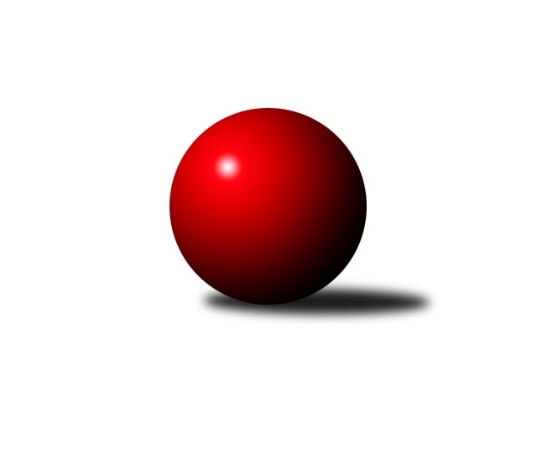 Č.21Ročník 2023/2024	20.5.2024 Meziokresní přebor ČB-ČK A 6-ti členné 2023/2024Statistika 21. kolaTabulka družstev:		družstvo	záp	výh	rem	proh	skore	sety	průměr	body	plné	dorážka	chyby	1.	KK Český Krumlov A	19	14	4	1	104.0 : 48.0 	(133.0 : 95.0)	2417	32	1699	717	46.9	2.	TJ Sokol Soběnov C	19	15	1	3	101.0 : 51.0 	(134.0 : 94.0)	2434	31	1698	736	51	3.	TJ Sokol Soběnov B	19	12	1	6	92.0 : 60.0 	(124.0 : 104.0)	2405	25	1705	699	58.9	4.	TJ Lokomotiva České Budějovice D	19	12	0	7	92.0 : 60.0 	(127.5 : 100.5)	2389	24	1679	710	57.1	5.	Vltavan Loučovice B	19	10	0	9	77.5 : 74.5 	(124.0 : 104.0)	2363	20	1668	695	55.9	6.	TJ Sokol Nové Hrady C	20	9	0	11	74.0 : 86.0 	(117.5 : 122.5)	2292	18	1655	637	64.8	7.	TJ Sokol Nové Hrady B	19	8	1	10	71.5 : 80.5 	(111.0 : 117.0)	2342	17	1662	680	62.2	8.	Kuželky Borovany C	19	6	1	12	64.0 : 88.0 	(112.0 : 116.0)	2299	13	1638	662	63.5	9.	TJ Dynamo České Budějovice B	19	5	1	13	59.5 : 92.5 	(94.5 : 133.5)	2269	11	1617	652	72.3	10.	TJ Nová Ves C	19	5	0	14	54.0 : 98.0 	(87.0 : 141.0)	2267	10	1624	643	71.6	11.	TJ Spartak Trhové Sviny B	19	4	1	14	50.5 : 101.5 	(95.5 : 132.5)	2297	9	1644	653	68.1Tabulka doma:		družstvo	záp	výh	rem	proh	skore	sety	průměr	body	maximum	minimum	1.	KK Český Krumlov A	10	7	3	0	57.0 : 23.0 	(75.0 : 45.0)	2540	17	2631	2472	2.	TJ Sokol Soběnov B	10	8	0	2	54.0 : 26.0 	(69.0 : 51.0)	2437	16	2555	2289	3.	TJ Sokol Soběnov C	10	8	0	2	53.0 : 27.0 	(72.5 : 47.5)	2432	16	2531	2278	4.	Vltavan Loučovice B	9	7	0	2	45.0 : 27.0 	(64.5 : 43.5)	2517	14	2642	2419	5.	TJ Lokomotiva České Budějovice D	10	7	0	3	52.5 : 27.5 	(70.0 : 50.0)	2420	14	2631	2356	6.	Kuželky Borovany C	10	6	0	4	47.0 : 33.0 	(76.5 : 43.5)	2340	12	2429	2219	7.	TJ Sokol Nové Hrady C	10	6	0	4	46.0 : 34.0 	(68.5 : 51.5)	2431	12	2522	2361	8.	TJ Sokol Nové Hrady B	9	5	1	3	41.0 : 31.0 	(60.0 : 48.0)	2427	11	2491	2342	9.	TJ Dynamo České Budějovice B	9	5	0	4	40.5 : 31.5 	(57.5 : 50.5)	2279	10	2361	2181	10.	TJ Nová Ves C	9	4	0	5	31.0 : 41.0 	(46.0 : 62.0)	2263	8	2326	2114	11.	TJ Spartak Trhové Sviny B	9	3	1	5	29.5 : 42.5 	(49.0 : 59.0)	2307	7	2428	2125Tabulka venku:		družstvo	záp	výh	rem	proh	skore	sety	průměr	body	maximum	minimum	1.	TJ Sokol Soběnov C	9	7	1	1	48.0 : 24.0 	(61.5 : 46.5)	2433	15	2597	2296	2.	KK Český Krumlov A	9	7	1	1	47.0 : 25.0 	(58.0 : 50.0)	2424	15	2594	2276	3.	TJ Lokomotiva České Budějovice D	9	5	0	4	39.5 : 32.5 	(57.5 : 50.5)	2385	10	2497	2298	4.	TJ Sokol Soběnov B	9	4	1	4	38.0 : 34.0 	(55.0 : 53.0)	2393	9	2545	2272	5.	Vltavan Loučovice B	10	3	0	7	32.5 : 47.5 	(59.5 : 60.5)	2353	6	2480	2263	6.	TJ Sokol Nové Hrady B	10	3	0	7	30.5 : 49.5 	(51.0 : 69.0)	2340	6	2477	2203	7.	TJ Sokol Nové Hrady C	10	3	0	7	28.0 : 52.0 	(49.0 : 71.0)	2301	6	2510	2192	8.	TJ Nová Ves C	10	1	0	9	23.0 : 57.0 	(41.0 : 79.0)	2267	2	2429	2154	9.	TJ Spartak Trhové Sviny B	10	1	0	9	21.0 : 59.0 	(46.5 : 73.5)	2295	2	2446	2120	10.	Kuželky Borovany C	9	0	1	8	17.0 : 55.0 	(35.5 : 72.5)	2293	1	2456	2186	11.	TJ Dynamo České Budějovice B	10	0	1	9	19.0 : 61.0 	(37.0 : 83.0)	2267	1	2569	2057Tabulka podzimní části:		družstvo	záp	výh	rem	proh	skore	sety	průměr	body	doma	venku	1.	TJ Sokol Soběnov C	10	9	1	0	55.0 : 25.0 	(73.0 : 47.0)	2441	19 	5 	0 	0 	4 	1 	0	2.	KK Český Krumlov A	10	7	2	1	53.0 : 27.0 	(67.0 : 53.0)	2403	16 	4 	1 	0 	3 	1 	1	3.	TJ Lokomotiva České Budějovice D	10	6	0	4	50.5 : 29.5 	(67.0 : 53.0)	2363	12 	3 	0 	2 	3 	0 	2	4.	TJ Sokol Soběnov B	10	6	0	4	46.0 : 34.0 	(66.5 : 53.5)	2401	12 	3 	0 	1 	3 	0 	3	5.	TJ Sokol Nové Hrady C	10	6	0	4	44.0 : 36.0 	(61.5 : 58.5)	2336	12 	3 	0 	1 	3 	0 	3	6.	Vltavan Loučovice B	10	6	0	4	41.0 : 39.0 	(63.5 : 56.5)	2387	12 	5 	0 	1 	1 	0 	3	7.	TJ Sokol Nové Hrady B	10	4	0	6	36.0 : 44.0 	(57.5 : 62.5)	2352	8 	4 	0 	1 	0 	0 	5	8.	TJ Nová Ves C	10	4	0	6	36.0 : 44.0 	(53.0 : 67.0)	2327	8 	4 	0 	1 	0 	0 	5	9.	Kuželky Borovany C	10	3	0	7	32.5 : 47.5 	(58.5 : 61.5)	2301	6 	3 	0 	2 	0 	0 	5	10.	TJ Dynamo České Budějovice B	10	2	0	8	27.0 : 53.0 	(47.5 : 72.5)	2260	4 	2 	0 	4 	0 	0 	4	11.	TJ Spartak Trhové Sviny B	10	0	1	9	19.0 : 61.0 	(45.0 : 75.0)	2256	1 	0 	1 	4 	0 	0 	5Tabulka jarní části:		družstvo	záp	výh	rem	proh	skore	sety	průměr	body	doma	venku	1.	KK Český Krumlov A	9	7	2	0	51.0 : 21.0 	(66.0 : 42.0)	2485	16 	3 	2 	0 	4 	0 	0 	2.	TJ Sokol Soběnov B	9	6	1	2	46.0 : 26.0 	(57.5 : 50.5)	2439	13 	5 	0 	1 	1 	1 	1 	3.	TJ Sokol Soběnov C	9	6	0	3	46.0 : 26.0 	(61.0 : 47.0)	2423	12 	3 	0 	2 	3 	0 	1 	4.	TJ Lokomotiva České Budějovice D	9	6	0	3	41.5 : 30.5 	(60.5 : 47.5)	2432	12 	4 	0 	1 	2 	0 	2 	5.	TJ Sokol Nové Hrady B	9	4	1	4	35.5 : 36.5 	(53.5 : 54.5)	2358	9 	1 	1 	2 	3 	0 	2 	6.	Vltavan Loučovice B	9	4	0	5	36.5 : 35.5 	(60.5 : 47.5)	2393	8 	2 	0 	1 	2 	0 	4 	7.	TJ Spartak Trhové Sviny B	9	4	0	5	31.5 : 40.5 	(50.5 : 57.5)	2391	8 	3 	0 	1 	1 	0 	4 	8.	TJ Dynamo České Budějovice B	9	3	1	5	32.5 : 39.5 	(47.0 : 61.0)	2281	7 	3 	0 	0 	0 	1 	5 	9.	Kuželky Borovany C	9	3	1	5	31.5 : 40.5 	(53.5 : 54.5)	2330	7 	3 	0 	2 	0 	1 	3 	10.	TJ Sokol Nové Hrady C	10	3	0	7	30.0 : 50.0 	(56.0 : 64.0)	2262	6 	3 	0 	3 	0 	0 	4 	11.	TJ Nová Ves C	9	1	0	8	18.0 : 54.0 	(34.0 : 74.0)	2206	2 	0 	0 	4 	1 	0 	4 Zisk bodů pro družstvo:		jméno hráče	družstvo	body	zápasy	v %	dílčí body	sety	v %	1.	Vladimír Vlček 	TJ Nová Ves C 	16	/	18	(89%)	26.5	/	36	(74%)	2.	František Ferenčík 	KK Český Krumlov A 	16	/	19	(84%)	28.5	/	38	(75%)	3.	Jaroslava Kulhanová 	TJ Sokol Soběnov C 	15	/	18	(83%)	27	/	36	(75%)	4.	Pavel Černý 	TJ Lokomotiva České Budějovice D 	14	/	14	(100%)	26	/	28	(93%)	5.	Josef Šedivý 	TJ Sokol Soběnov B 	14	/	16	(88%)	25.5	/	32	(80%)	6.	Petr Hamerník 	TJ Sokol Nové Hrady C 	14	/	20	(70%)	28	/	40	(70%)	7.	Martin Kouba 	KK Český Krumlov A 	13	/	17	(76%)	22	/	34	(65%)	8.	Pavel Čurda 	TJ Sokol Soběnov B 	13	/	17	(76%)	20.5	/	34	(60%)	9.	Josef Ferenčík 	TJ Sokol Soběnov B 	13	/	18	(72%)	24	/	36	(67%)	10.	Olga Čutková 	TJ Sokol Soběnov C 	13	/	19	(68%)	24	/	38	(63%)	11.	Radim Růžička 	TJ Lokomotiva České Budějovice D 	13	/	19	(68%)	20	/	38	(53%)	12.	Libor Dušek 	Vltavan Loučovice B 	12	/	16	(75%)	24.5	/	32	(77%)	13.	Ludmila Čurdová 	TJ Sokol Soběnov C 	12	/	19	(63%)	21.5	/	38	(57%)	14.	Jiří Tröstl 	Kuželky Borovany C 	11	/	12	(92%)	20	/	24	(83%)	15.	Lucie Mušková 	TJ Sokol Soběnov C 	11	/	16	(69%)	22.5	/	32	(70%)	16.	Vojtěch Kříha 	TJ Sokol Nové Hrady C 	11	/	17	(65%)	21	/	34	(62%)	17.	Jakub Matulík 	Vltavan Loučovice B 	11	/	17	(65%)	19.5	/	34	(57%)	18.	Jan Kouba 	Kuželky Borovany C 	11	/	18	(61%)	20.5	/	36	(57%)	19.	Jakub Zadák 	KK Český Krumlov A 	11	/	18	(61%)	19	/	36	(53%)	20.	František Bláha 	TJ Lokomotiva České Budějovice D 	10	/	14	(71%)	19	/	28	(68%)	21.	Milena Šebestová 	TJ Sokol Nové Hrady B 	10	/	14	(71%)	19	/	28	(68%)	22.	Tomáš Vašek 	TJ Dynamo České Budějovice B 	10	/	19	(53%)	20.5	/	38	(54%)	23.	Václav Klojda ml.	TJ Lokomotiva České Budějovice D 	9	/	10	(90%)	17	/	20	(85%)	24.	Jaroslav Štich 	Vltavan Loučovice B 	9	/	14	(64%)	20.5	/	28	(73%)	25.	Tomáš Kříha 	TJ Sokol Nové Hrady C 	9	/	16	(56%)	18.5	/	32	(58%)	26.	Tomáš Tichý ml.	KK Český Krumlov A 	9	/	16	(56%)	18	/	32	(56%)	27.	Miloš Draxler 	TJ Nová Ves C 	9	/	19	(47%)	18	/	38	(47%)	28.	Libor Tomášek 	TJ Sokol Nové Hrady B 	8.5	/	16	(53%)	17	/	32	(53%)	29.	Petra Šebestíková 	TJ Dynamo České Budějovice B 	8.5	/	17	(50%)	14	/	34	(41%)	30.	Tomáš Tichý 	KK Český Krumlov A 	8	/	12	(67%)	13	/	24	(54%)	31.	Alena Čampulová 	TJ Lokomotiva České Budějovice D 	8	/	13	(62%)	16	/	26	(62%)	32.	Martina Koubová 	Kuželky Borovany C 	8	/	15	(53%)	20.5	/	30	(68%)	33.	Kateřina Dvořáková 	Kuželky Borovany C 	8	/	15	(53%)	17.5	/	30	(58%)	34.	Milena Kümmelová 	TJ Dynamo České Budějovice B 	8	/	17	(47%)	14	/	34	(41%)	35.	Rostislav Solkan 	TJ Dynamo České Budějovice B 	8	/	19	(42%)	15	/	38	(39%)	36.	Bohuslav Švepeš 	TJ Spartak Trhové Sviny B 	7.5	/	15	(50%)	16.5	/	30	(55%)	37.	Jan Sztrapek 	Vltavan Loučovice B 	7.5	/	16	(47%)	15	/	32	(47%)	38.	Vlastimil Kříha 	TJ Spartak Trhové Sviny B 	7	/	13	(54%)	13	/	26	(50%)	39.	Petr Šedivý 	TJ Sokol Soběnov B 	7	/	13	(54%)	12	/	26	(46%)	40.	Patrik Fink 	TJ Sokol Soběnov B 	7	/	16	(44%)	15	/	32	(47%)	41.	Blanka Růžičková 	TJ Sokol Nové Hrady B 	7	/	16	(44%)	15	/	32	(47%)	42.	Jiřina Krtková 	TJ Sokol Soběnov C 	7	/	17	(41%)	13	/	34	(38%)	43.	Jaromír Svoboda 	TJ Lokomotiva České Budějovice D 	6.5	/	18	(36%)	10	/	36	(28%)	44.	Jan Kouba 	KK Český Krumlov A 	6	/	7	(86%)	12.5	/	14	(89%)	45.	Jan Jackov 	TJ Nová Ves C 	6	/	9	(67%)	10	/	18	(56%)	46.	Bohuslav Švepeš 	TJ Spartak Trhové Sviny B 	6	/	11	(55%)	14	/	22	(64%)	47.	Josef Svoboda 	TJ Spartak Trhové Sviny B 	6	/	12	(50%)	11	/	24	(46%)	48.	Lenka Vajdová 	TJ Sokol Nové Hrady B 	6	/	13	(46%)	18	/	26	(69%)	49.	Dominik Smoleň 	TJ Sokol Soběnov C 	6	/	14	(43%)	12	/	28	(43%)	50.	Michal Kanděra 	TJ Sokol Nové Hrady C 	6	/	18	(33%)	13.5	/	36	(38%)	51.	Vladimír Šereš 	Vltavan Loučovice B 	5	/	7	(71%)	10.5	/	14	(75%)	52.	Vladimír Weiss 	TJ Dynamo České Budějovice B 	5	/	8	(63%)	7	/	16	(44%)	53.	Michal Silmbrod 	TJ Sokol Nové Hrady B 	5	/	9	(56%)	7.5	/	18	(42%)	54.	Milan Šedivý 	TJ Sokol Soběnov B 	5	/	13	(38%)	13	/	26	(50%)	55.	Antonín Gažák 	TJ Sokol Nové Hrady C 	5	/	14	(36%)	13.5	/	28	(48%)	56.	Michal Fink 	TJ Sokol Soběnov B 	5	/	16	(31%)	8	/	32	(25%)	57.	Romana Kříhová 	TJ Sokol Nové Hrady C 	5	/	17	(29%)	11	/	34	(32%)	58.	Milan Míka 	Kuželky Borovany C 	4.5	/	9	(50%)	11	/	18	(61%)	59.	Tereza Kříhová 	TJ Sokol Nové Hrady C 	4	/	5	(80%)	7	/	10	(70%)	60.	Jitka Grznáriková 	TJ Sokol Soběnov C 	4	/	7	(57%)	9	/	14	(64%)	61.	František Vávra 	TJ Spartak Trhové Sviny B 	4	/	9	(44%)	11.5	/	18	(64%)	62.	Luděk Troup 	TJ Spartak Trhové Sviny B 	4	/	10	(40%)	8.5	/	20	(43%)	63.	Jiří Švepeš 	TJ Spartak Trhové Sviny B 	4	/	12	(33%)	9	/	24	(38%)	64.	Karel Kříha 	TJ Sokol Nové Hrady B 	4	/	13	(31%)	12	/	26	(46%)	65.	Ludvík Sojka 	Vltavan Loučovice B 	4	/	14	(29%)	10	/	28	(36%)	66.	Miloš Moravec 	KK Český Krumlov A 	4	/	15	(27%)	13	/	30	(43%)	67.	David Šebestík 	TJ Dynamo České Budějovice B 	4	/	15	(27%)	11.5	/	30	(38%)	68.	Daniela Suchánková 	Vltavan Loučovice B 	3	/	3	(100%)	4	/	6	(67%)	69.	Jaromír Novák 	TJ Sokol Nové Hrady B 	3	/	3	(100%)	3	/	6	(50%)	70.	Stanislava Betuštiaková 	TJ Sokol Nové Hrady B 	3	/	6	(50%)	4	/	12	(33%)	71.	Stanislav Stiskala 	TJ Lokomotiva České Budějovice D 	3	/	7	(43%)	6.5	/	14	(46%)	72.	Stanislava Mlezivová 	TJ Dynamo České Budějovice B 	3	/	7	(43%)	5	/	14	(36%)	73.	František Anderle 	Vltavan Loučovice B 	3	/	12	(25%)	9	/	24	(38%)	74.	Pavel Černý 	TJ Lokomotiva České Budějovice D 	3	/	12	(25%)	8	/	24	(33%)	75.	Václava Tesařová 	TJ Nová Ves C 	3	/	13	(23%)	7.5	/	26	(29%)	76.	Jiřina Albrechtová 	TJ Sokol Nové Hrady B 	3	/	13	(23%)	7.5	/	26	(29%)	77.	Karel Beleš 	Kuželky Borovany C 	2.5	/	9	(28%)	6	/	18	(33%)	78.	Markéta Šedivá 	TJ Sokol Soběnov B 	2	/	2	(100%)	4	/	4	(100%)	79.	Radek Šlouf 	Vltavan Loučovice B 	2	/	2	(100%)	4	/	4	(100%)	80.	Zuzana Koptová 	TJ Sokol Nové Hrady B 	2	/	3	(67%)	5	/	6	(83%)	81.	Zdeněk Čutka 	TJ Sokol Soběnov C 	2	/	3	(67%)	4	/	6	(67%)	82.	Jan Kobliha 	Kuželky Borovany C 	2	/	5	(40%)	5	/	10	(50%)	83.	Václav Silmbrod 	TJ Sokol Nové Hrady C 	2	/	5	(40%)	4	/	10	(40%)	84.	Stanislav Bednařík 	TJ Dynamo České Budějovice B 	2	/	8	(25%)	5	/	16	(31%)	85.	Roman Bartoš 	TJ Nová Ves C 	2	/	9	(22%)	5.5	/	18	(31%)	86.	Tomáš Vařil 	KK Český Krumlov A 	2	/	9	(22%)	5	/	18	(28%)	87.	Josef Fojta 	TJ Nová Ves C 	2	/	9	(22%)	3	/	18	(17%)	88.	Miroslav Bicera 	Kuželky Borovany C 	2	/	9	(22%)	2	/	18	(11%)	89.	Marek Rojdl 	TJ Spartak Trhové Sviny B 	2	/	10	(20%)	5.5	/	20	(28%)	90.	Petr Tišler 	TJ Nová Ves C 	2	/	14	(14%)	8	/	28	(29%)	91.	Věra Jeseničová 	TJ Nová Ves C 	2	/	14	(14%)	4.5	/	28	(16%)	92.	Petr Dvořák 	Kuželky Borovany C 	1	/	1	(100%)	2	/	2	(100%)	93.	Milan Bednář 	TJ Nová Ves C 	1	/	1	(100%)	2	/	2	(100%)	94.	Šárka Moravcová 	KK Český Krumlov A 	1	/	1	(100%)	2	/	2	(100%)	95.	Pavel Fritz 	TJ Sokol Nové Hrady B 	1	/	2	(50%)	2	/	4	(50%)	96.	Eliška Brychtová 	TJ Sokol Nové Hrady B 	1	/	2	(50%)	1	/	4	(25%)	97.	Lukáš Průka 	TJ Spartak Trhové Sviny B 	1	/	3	(33%)	3	/	6	(50%)	98.	Radim Vašek 	TJ Dynamo České Budějovice B 	1	/	4	(25%)	2.5	/	8	(31%)	99.	Filip Rojdl 	TJ Spartak Trhové Sviny B 	1	/	5	(20%)	1	/	10	(10%)	100.	Vladimíra Bicerová 	Kuželky Borovany C 	1	/	10	(10%)	2.5	/	20	(13%)	101.	Petr Bícha 	Kuželky Borovany C 	1	/	11	(9%)	5	/	22	(23%)	102.	Václav Klojda st.	TJ Lokomotiva České Budějovice D 	0.5	/	2	(25%)	2	/	4	(50%)	103.	Natálie Hamerníková 	TJ Sokol Nové Hrady C 	0	/	1	(0%)	0	/	2	(0%)	104.	Lucie Kříhová 	TJ Spartak Trhové Sviny B 	0	/	1	(0%)	0	/	2	(0%)	105.	Tomáš Tomi 	TJ Lokomotiva České Budějovice D 	0	/	1	(0%)	0	/	2	(0%)	106.	Jaroslav Štich 	Vltavan Loučovice B 	0	/	1	(0%)	0	/	2	(0%)	107.	Tereza Hoferová 	TJ Sokol Nové Hrady C 	0	/	1	(0%)	0	/	2	(0%)	108.	Jakub Musil 	Vltavan Loučovice B 	0	/	2	(0%)	1	/	4	(25%)	109.	Ondřej Kovář 	TJ Sokol Nové Hrady C 	0	/	2	(0%)	1	/	4	(25%)	110.	Radoslav Hauk 	TJ Lokomotiva České Budějovice D 	0	/	2	(0%)	0	/	4	(0%)	111.	Pavel Kříha 	TJ Sokol Nové Hrady C 	0	/	2	(0%)	0	/	4	(0%)	112.	Michal Švejda 	TJ Sokol Nové Hrady C 	0	/	2	(0%)	0	/	4	(0%)	113.	Radek Steinhauser 	TJ Sokol Nové Hrady B 	0	/	2	(0%)	0	/	4	(0%)	114.	Vlastimil Vlas 	TJ Nová Ves C 	0	/	4	(0%)	0	/	8	(0%)	115.	Bedřich Kroupa 	TJ Spartak Trhové Sviny B 	0	/	6	(0%)	1	/	12	(8%)	116.	Nela Horňáková 	TJ Spartak Trhové Sviny B 	0	/	7	(0%)	1.5	/	14	(11%)Průměry na kuželnách:		kuželna	průměr	plné	dorážka	chyby	výkon na hráče	1.	Vltavan Loučovice, 1-4	2482	1745	736	56.6	(413.8)	2.	Nové Hrady, 1-4	2402	1699	702	59.1	(400.4)	3.	Soběnov, 1-2	2394	1686	708	58.6	(399.1)	4.	TJ Lokomotiva České Budějovice, 1-4	2380	1691	688	66.7	(396.7)	5.	Trhové Sviny, 1-2	2320	1642	677	59.6	(386.7)	6.	Borovany, 1-2	2304	1637	667	62.0	(384.1)	7.	Nová Ves u Č.B., 1-2	2288	1640	648	64.8	(381.4)	8.	Dynamo Č. Budějovice, 1-4	2271	1619	652	71.6	(378.6)Nejlepší výkony na kuželnách:Vltavan Loučovice, 1-4Vltavan Loučovice B	2642	10. kolo	Jan Kouba 	KK Český Krumlov A	493	6. koloKK Český Krumlov A	2631	12. kolo	Jiří Tröstl 	Kuželky Borovany C	484	16. koloKK Český Krumlov A	2616	6. kolo	Jakub Matulík 	Vltavan Loučovice B	479	15. koloTJ Sokol Soběnov C	2597	6. kolo	Jakub Matulík 	Vltavan Loučovice B	478	7. koloKK Český Krumlov A	2594	15. kolo	Jaroslav Štich 	Vltavan Loučovice B	473	13. koloVltavan Loučovice B	2585	17. kolo	Milena Kümmelová 	TJ Dynamo České Budějovice B	470	12. koloVltavan Loučovice B	2585	15. kolo	Tomáš Vašek 	TJ Dynamo České Budějovice B	469	17. koloTJ Dynamo České Budějovice B	2569	12. kolo	František Ferenčík 	KK Český Krumlov A	467	15. koloKK Český Krumlov A	2569	4. kolo	Jaroslava Kulhanová 	TJ Sokol Soběnov C	467	6. koloKK Český Krumlov A	2564	21. kolo	František Ferenčík 	KK Český Krumlov A	467	4. koloNové Hrady, 1-4TJ Sokol Soběnov C	2559	20. kolo	Milena Šebestová 	TJ Sokol Nové Hrady B	461	3. koloTJ Sokol Nové Hrady C	2522	5. kolo	Milena Šebestová 	TJ Sokol Nové Hrady B	460	15. koloTJ Sokol Nové Hrady C	2520	9. kolo	Milena Šebestová 	TJ Sokol Nové Hrady B	458	8. koloTJ Sokol Nové Hrady C	2510	10. kolo	Vladimír Vlček 	TJ Nová Ves C	458	19. koloTJ Sokol Nové Hrady B	2491	15. kolo	Olga Čutková 	TJ Sokol Soběnov C	456	20. koloTJ Sokol Nové Hrady C	2474	21. kolo	Josef Šedivý 	TJ Sokol Soběnov B	455	1. koloKK Český Krumlov A	2464	13. kolo	Milena Šebestová 	TJ Sokol Nové Hrady B	455	10. koloTJ Sokol Nové Hrady B	2464	10. kolo	Michal Kanděra 	TJ Sokol Nové Hrady C	455	5. koloTJ Sokol Nové Hrady C	2460	19. kolo	Pavel Čurda 	TJ Sokol Soběnov B	455	17. koloTJ Sokol Soběnov C	2450	14. kolo	Vojtěch Kříha 	TJ Sokol Nové Hrady C	454	5. koloSoběnov, 1-2TJ Sokol Soběnov B	2555	16. kolo	František Bláha 	TJ Lokomotiva České Budějovice D	487	15. koloTJ Sokol Soběnov C	2531	9. kolo	Pavel Černý 	TJ Lokomotiva České Budějovice D	477	18. koloTJ Sokol Soběnov B	2525	11. kolo	Josef Šedivý 	TJ Sokol Soběnov B	476	12. koloTJ Lokomotiva České Budějovice D	2497	15. kolo	Josef Ferenčík 	TJ Sokol Soběnov B	474	11. koloTJ Sokol Soběnov B	2496	21. kolo	Josef Šedivý 	TJ Sokol Soběnov B	473	14. koloKK Český Krumlov A	2486	9. kolo	Josef Šedivý 	TJ Sokol Soběnov B	470	11. koloTJ Sokol Soběnov C	2485	3. kolo	Josef Ferenčík 	TJ Sokol Soběnov B	464	16. koloTJ Sokol Soběnov C	2482	11. kolo	Jaroslava Kulhanová 	TJ Sokol Soběnov C	462	11. koloVltavan Loučovice B	2480	11. kolo	Lucie Mušková 	TJ Sokol Soběnov C	460	16. koloTJ Sokol Soběnov C	2466	12. kolo	Josef Šedivý 	TJ Sokol Soběnov B	456	16. koloTJ Lokomotiva České Budějovice, 1-4TJ Lokomotiva České Budějovice D	2631	11. kolo	Václav Klojda ml.	TJ Lokomotiva České Budějovice D	476	11. koloTJ Sokol Soběnov B	2485	7. kolo	Josef Šedivý 	TJ Sokol Soběnov B	455	7. koloTJ Lokomotiva České Budějovice D	2464	14. kolo	Václav Klojda ml.	TJ Lokomotiva České Budějovice D	454	2. koloKK Český Krumlov A	2461	19. kolo	Alena Čampulová 	TJ Lokomotiva České Budějovice D	453	14. koloTJ Lokomotiva České Budějovice D	2426	17. kolo	Pavel Černý 	TJ Lokomotiva České Budějovice D	453	11. koloTJ Sokol Soběnov C	2425	4. kolo	Václav Klojda ml.	TJ Lokomotiva České Budějovice D	452	9. koloTJ Lokomotiva České Budějovice D	2414	9. kolo	Tomáš Tichý ml.	KK Český Krumlov A	450	19. koloTJ Lokomotiva České Budějovice D	2404	2. kolo	Jakub Matulík 	Vltavan Loučovice B	448	2. koloTJ Lokomotiva České Budějovice D	2398	7. kolo	Patrik Fink 	TJ Sokol Soběnov B	444	7. koloTJ Spartak Trhové Sviny B	2389	17. kolo	Václav Klojda ml.	TJ Lokomotiva České Budějovice D	443	7. koloTrhové Sviny, 1-2TJ Sokol Nové Hrady B	2432	16. kolo	Josef Ferenčík 	TJ Sokol Soběnov B	442	8. koloTJ Spartak Trhové Sviny B	2428	20. kolo	Josef Svoboda 	TJ Spartak Trhové Sviny B	437	20. koloTJ Spartak Trhové Sviny B	2418	16. kolo	František Ferenčík 	KK Český Krumlov A	433	10. koloTJ Sokol Soběnov C	2414	2. kolo	Bohuslav Švepeš 	TJ Spartak Trhové Sviny B	431	4. koloTJ Sokol Soběnov B	2390	8. kolo	Michal Fink 	TJ Sokol Soběnov B	430	8. koloKK Český Krumlov A	2369	10. kolo	Marek Rojdl 	TJ Spartak Trhové Sviny B	427	10. koloTJ Spartak Trhové Sviny B	2359	14. kolo	Michal Silmbrod 	TJ Sokol Nové Hrady B	426	16. koloTJ Spartak Trhové Sviny B	2348	12. kolo	Marek Rojdl 	TJ Spartak Trhové Sviny B	426	8. koloTJ Spartak Trhové Sviny B	2346	10. kolo	Olga Čutková 	TJ Sokol Soběnov C	425	2. koloTJ Lokomotiva České Budějovice D	2332	6. kolo	Blanka Růžičková 	TJ Sokol Nové Hrady B	425	16. koloBorovany, 1-2Kuželky Borovany C	2429	15. kolo	Václav Klojda ml.	TJ Lokomotiva České Budějovice D	451	3. koloKuželky Borovany C	2417	5. kolo	Jiří Tröstl 	Kuželky Borovany C	446	21. koloKuželky Borovany C	2413	7. kolo	Josef Šedivý 	TJ Sokol Soběnov B	443	15. koloKuželky Borovany C	2409	13. kolo	Kateřina Dvořáková 	Kuželky Borovany C	440	15. koloKuželky Borovany C	2372	21. kolo	Jiří Tröstl 	Kuželky Borovany C	438	13. koloKK Český Krumlov A	2372	5. kolo	Vladimír Vlček 	TJ Nová Ves C	437	17. koloTJ Lokomotiva České Budějovice D	2362	3. kolo	Martina Koubová 	Kuželky Borovany C	431	21. koloTJ Sokol Soběnov B	2357	15. kolo	Martina Koubová 	Kuželky Borovany C	430	7. koloKuželky Borovany C	2352	3. kolo	Jiří Tröstl 	Kuželky Borovany C	428	3. koloKuželky Borovany C	2296	11. kolo	Pavel Černý 	TJ Lokomotiva České Budějovice D	427	3. koloNová Ves u Č.B., 1-2TJ Lokomotiva České Budějovice D	2417	20. kolo	Pavel Černý 	TJ Lokomotiva České Budějovice D	452	20. koloVltavan Loučovice B	2405	16. kolo	Vladimír Vlček 	TJ Nová Ves C	440	16. koloTJ Sokol Soběnov C	2374	18. kolo	Vladimír Vlček 	TJ Nová Ves C	439	6. koloTJ Sokol Nové Hrady B	2331	14. kolo	Jan Jackov 	TJ Nová Ves C	435	2. koloTJ Nová Ves C	2326	1. kolo	Lucie Mušková 	TJ Sokol Soběnov C	435	18. koloTJ Nová Ves C	2313	18. kolo	Vladimír Vlček 	TJ Nová Ves C	432	10. koloTJ Sokol Nové Hrady C	2309	8. kolo	Vlastimil Kříha 	TJ Spartak Trhové Sviny B	431	1. koloTJ Nová Ves C	2301	6. kolo	Vladimír Vlček 	TJ Nová Ves C	427	18. koloTJ Spartak Trhové Sviny B	2301	1. kolo	Vladimír Vlček 	TJ Nová Ves C	426	1. koloTJ Nová Ves C	2285	2. kolo	Vladimír Vlček 	TJ Nová Ves C	423	14. koloDynamo Č. Budějovice, 1-4TJ Sokol Soběnov C	2433	8. kolo	Václav Klojda ml.	TJ Lokomotiva České Budějovice D	462	10. koloTJ Lokomotiva České Budějovice D	2374	10. kolo	Dominik Smoleň 	TJ Sokol Soběnov C	441	8. koloTJ Dynamo České Budějovice B	2361	8. kolo	Martin Kouba 	KK Český Krumlov A	437	1. koloTJ Dynamo České Budějovice B	2341	18. kolo	Ludmila Čurdová 	TJ Sokol Soběnov C	435	8. koloVltavan Loučovice B	2315	6. kolo	Tomáš Vašek 	TJ Dynamo České Budějovice B	428	4. koloTJ Dynamo České Budějovice B	2296	4. kolo	Tomáš Kříha 	TJ Sokol Nové Hrady C	425	20. koloTJ Dynamo České Budějovice B	2293	13. kolo	Petra Šebestíková 	TJ Dynamo České Budějovice B	423	18. koloTJ Dynamo České Budějovice B	2289	20. kolo	Jan Kouba 	Kuželky Borovany C	423	18. koloKK Český Krumlov A	2276	1. kolo	František Ferenčík 	KK Český Krumlov A	422	1. koloTJ Dynamo České Budějovice B	2253	10. kolo	Vladimír Vlček 	TJ Nová Ves C	420	13. koloČetnost výsledků:	8.0 : 0.0	4x	7.0 : 1.0	15x	6.5 : 1.5	2x	6.0 : 2.0	28x	5.0 : 3.0	16x	4.5 : 3.5	1x	4.0 : 4.0	5x	3.5 : 4.5	1x	3.0 : 5.0	10x	2.5 : 5.5	1x	2.0 : 6.0	17x	1.0 : 7.0	4x	0.0 : 8.0	1x